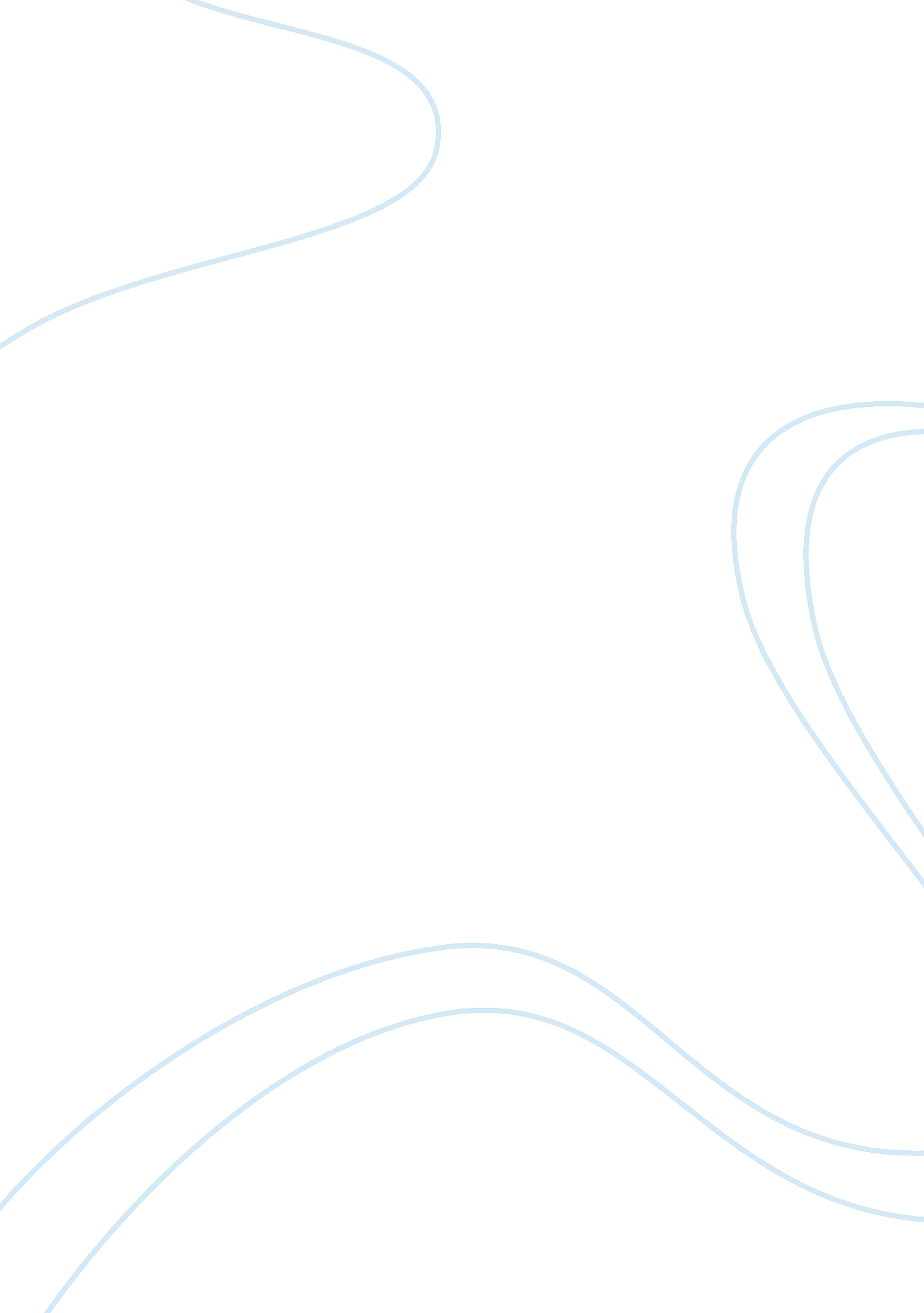 Human resource management assignment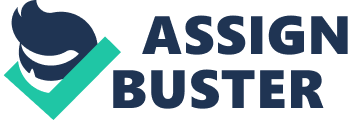 I was very much motivated by his research and his way of transmitting knowledge. He moored me good * explicitly of mind, taught me more about human resource management, and improved my skills in synthesizing and connecting dinette aspects of this … Led. Thank you Jaime, I learned a lot from you. My sincere appreciation goes to the Department of Business Administration of Universities Carloads Ill De Madrid for giving me the opportunity to pursue my postgraduate studies and devote my research to the … Led of human resource management. Further, I would like to extend my gratitude to Eduardo Miller for his critical review towards the completion of this research, and for his useful recommendations in many stages of this Ph. D. Am also grateful to Marco Agrarian and Joseph Trio for their help and valuable recommendations on a variety of topics, Luis Gomez Mejia for being one of my referees, as well as a number of professors of our department for their overall scientist… C support, sharing of books, articles, and teaching material: Manuel Basses, Lucia Barras, Fabric Cesarean, Incarnate Gallium; n, Being Guy, Alexandra Liz, Ester Mart(NZ-Ross, News Palmers, Vita Overpopulation, Samara Raise, and Pablo Uric Ever;. Gratefully acknowledge the funding sources that made my research possible. Was funded by the department of Business Administration at Carols Ill De Madrid, the Spanish Ministry of Science and Innovation (research grant COCKEYE/08278) and the community of Madrid (grant ASSESS/HUM-0413). Further wish to thank Professor Screen ? can who invited me to work with him at the Department of Innovation and Organizational Economics at Copenhagen Business School in Denmark. I thank him for his support and hospitality during my stay there. M also thankful to Professor Toke Rosenstein for some of the comments on my work. I warmly thank my co CE mates and other colleagues, Ana Maria, Adolph, Gate, Airmen, Koki, Varian, Dalai, Juliann, Boreal, Mahout, Patricia, Emanuel, Sales, Us-Ping, Wee, Han-Aching, Marianne, Lull, Leafier, Alfred, Assail, Irene, Georgia Chrysanthemum for being great friends and for all the days we spent together discovering Madrid. Special thanks to my teammates, Barr Adhesive and Ana Laura Badinage for becoming part of my everyday life, and for our night chat sessions during the last three years of our studies. Not forgetting my Austrian pen friend for being a good listener and observer throughout many years Of my studies; he received my … Rest letter when was … Noshing the elementary school and the last one when I was about to … Knish my Ph. D. I greatly acknowledge the help of two Greek friends of mine, Gaggle and Isabella, for their willingness to share their data with me. They facilitated a lot current and future research. Also would like to thank my friend Andrea who helped me to be part of a team working on “ real” human resource management issues in public administration in Greece during the last year. I never thought that I would have such an opportunity. Regarding my family, words alone cannot express what owe them for their love and understanding. My father, mother, brother, aunt Maria, uncle Giants, two younger cousins, Giorgio and Constantine, and my grandmothers supported me in all my pursuits. They taught me about hard work, self-respect, persistence, and how to be independent. They raised me with love for education, love for science. Especially, thank my mother. She is my greatest support and constant inspiration. I guess it was hard for them to understand what am I doing but many times they tried to sites and grasp what this Ph. D. Is all about.. In the end it’ all about a continuous learning process, sharing Of ideas and moments, building friendships along the way, discovering that although we are coming from deterrent parts of the world, 4 we have more things in common than adherences, and showing to those who always believed we can… Hat they were right. Gracing. Abstract This thesis comprises three essays on human resource management. The … Rest one studies the eject of on-the-job training on … Arm productivity using a micro-dataset of a large … Arm in Greece for the period 2005 to 2006. The data consist of daily observations on the productivity of the same workers tracked before, during, and after the receipt of training. Overall, the empirical … Endings show that after the implementation of on-the-job training, productivity improves by almost 6. Percent. Results are further complemented by providing alternative evidence and interpretations for the training erect observed. The second essay tests how high performance work practices, and work uncertainty are associated with employee overtime as an indicator of work intense… Action. It proposes a multiple mediator model in which deterrent practices act as mediating mechanisms between work uncertainty and employee overtime. Hypotheses are tested using the European Working Conditions Survey (EWES) of 2005. Results indicate that practices such as training, task rotation, and teamwork consistently appear to have a positive association with employee overtime, while discretion mechanisms have a negative or no association with it, Work uncertainty appears to have a strong and positive relationship with employee overtime as well; however, the mediating role of high performance work practices seems to account for some, but not all, of this relationship. The third paper examines the link between task characteristics, employee learning and career prospects. It aims to address this issue by developing a set of hypotheses testing how task variety versus task specialization is related to employee learning, and employee career prospects within an organization. Additionally, it examines the interactive enacts of giving employee discretion, and deterrent tasks assignments on individual learning and employee career prospects respectively. Hypotheses are evaluated by analyzing data from the fourth and the … Fifth wave of the European Working Conditions Survey. Results indicate hat employees exhibit higher learning and higher intentions for career growth when their jobs involve unrelated task rotation, and complex tasks rather than related task rotation and monotonous tasks. Estimates support the complementarily hypothesis as well; however, show that deterrent types of employee discretion ounce adherently the relationships of interest. The main … Endings produced add to the development of a comprehensive theory for integrating task assignments, learning and career prospects. The main contributions of each paper can be summarized as follows. In the … Rest paper, the dataset provides an unusual opportunity of using direct measures of … Arm productivity, exact information on content, length, purpose of training, and owners the possibility to monitor the … Arm over some time. The before-and-after body of information along with the training activity that took place at a species… C point in time provide a unique laboratory to address methodological challenges encountered throughout this line of research; particularly the problems of unobserved heterogeneity and nonentity of training. This makes an important contribution to previous literature that had dice cult in isolating and then assuring accurately the impact of training. In the second paper, the study focuses on how high performance work practices are related to work intense… Action in the form of longer working hours. In this context, empirically basic hypothesis concerning the implications of working longer has generally not been tested. As it appears, there is scarcity of data availability on retort and much of the measures on work intense… Action are in a subjective form. However, spending longer hours at work as a more objective measure has been highly neglected. The paper aims to … II this gap. Further, it gives emphasis to other sign… Can factors contributing to work intense… Action, and in particular examines how uncertainty at work could be driving some of the employee overtime. It adds to previous literature by arguing that this positive relationship could be mediated by the implementation of high performance work practices. If it is accepted that this has been an era of work intense… Action, then a better knowledge of possible sources of work intense… Action contributes to our understanding of this phenomenon. In the third paper, it is pointed out that research on careers has examined whether rotating employees is a means through which individuals learn and develop their careers. 7 Here, it is conjectured though that the type of rotation might be of deterrent importance in mincing learning and, by extension, the way individual careers are shaped. Also, it departs from previous research by supporting the idea that task assignments must be combined with a certain level of discretion, aiming to observe whether career advancement can be better leveraged through the possible complementarities between task assignments and employee discretion. F-anally, previous … Dings seem somehow inconclusive and they often vary depending on the context. The latter issue is addressed using broader datasets to evaluate the hypothesized relationships. Resumes Est. tests est.; computers poor trees anyways sober la guest; n De reoccurs humans. 